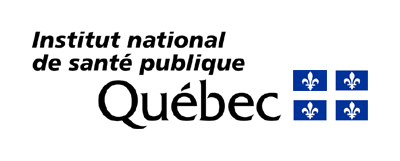 P.-S. : Ce document ne remplace pas les documents complets du fabricant qui doivent être consultés.Identification du dispositif médicalNom du dispositif médical :     Numéro du produit :      Numéro de modèle :      Utilisation (catégorie de risque) :      Homologation :      Nom du fabricant :       Nom du distributeur :      Adresse complète du distributeur :      Adresse courriel :      Personne à rejoindre :      Caractéristiques du dispositif endoscopiqueMatériau de fabrication 	Préciser :       Oui	 Non	Dispositif médical réutilisableDurée de vie (nombre d’utilisations sécuritaires)	Préciser :       Oui 	 Non 	Durée de vie et intégrité affectées par le retraitementProcédé d’entretien - Cocher et compléter au besoin 	Lavage manuel seulement	Lavage manuel partiel		Ultrasonique	Lavage mécanisé	Traitement dans URAE	Traitement de pasteurisation	Désinfection de haut niveau	Stérilisation :      2.	Caractéristiques du dispositif endoscopique (suite)	Vapeur :	Préciser :      		Par élimination dynamique de l’air	Par écoulement de vapeur par gravité	Par purges de vapeur à pression pulsée	Oxyde d’éthylène	Peroxyde d’hydrogène (plasma ou vaporisé)	Ozone	Acide péracétiqueAccessoires de retraitement requis				Fournis par le fabricant	Brosse 								oui 		Tubulure à irrigation						non 		Adaptateur de stérilisation						oui		Autre									oui	2.	Caractéristiques du dispositif endoscopique (suite)Solutions de retraitement recommandées	Détergent sans enzymes	Détergent avec enzymes	Solution de rinçage		Lubrifiant	Désinfectant de haut niveau	Autres	Particularité du dispositif médical – cocher et compléter au besoin	Limite à ne pas dépasser avec la pression d’air médical comprimé	Présence de parties démontables (méthode à fournir le cas échéant)	Disponibilité d’outils de démontage	Présence d’accessoires ou pièces à usage unique	Présence de parties non immersibles	Présence de lumière et méthode d’irrigation, s’il y a lieu3.	Particularité du dispositif médical – cocher et compléter au besoin (suite)	Autres parties du dispositif médical nécessitant une attention particulière	Parties à laisser démontées pour la stérilisation	Particularités dans la méthode d’inspection	Particularités, s’il y a lieu, dans la méthode d’emballage	Particularités, s’il y a lieu, dans la méthode d’entreposage	Surveillance particulière	Procédure de nettoyage en cas de bris ou de fuite	Mesures particulières d’entretien préventif	Procédé de retraitement des accessoires de nettoyage	Données ajoutées pour un système ou un jeu d’instruments	Poids de chacun des plateaux	Liste des DM (quantité et numéro) de chacun des plateaux	Type de contenant d’emballage recommandéListe des documents joints	Photo du dispositif médical assemblé	Photo du dispositif médical démonté	Documentation claire, complète et précise pour toutes les modalités d’entretien et de retraitement	Résultats des différents tests à l’essai (microbiologiques, intégrité physique ou autres tests)	Nature de l’offre de service pour la formation	Alertes ou autres informations qui devraient être connues de l’acheteur	Normes autres que celles du CSA, s’il y a lieu, dans la documentationGarantie, réparation et remplacement	Nature de la garantie offerte	Maintien de la garantie si méthode alternative de retraitement utilisée	Retour au fabricant exigé si besoin de réparation	Délai requis pour le service de réparation	Possibilité d’obtenir des dispositifs de remplacement en cas de défaillance du dispositif acheté 